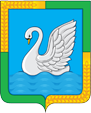 КУРГАНСКАЯ ОБЛАСТЬЛЕБЯЖЬЕВСКИЙ МУНИЦИПАЛЬНЫЙ ОКРУГАДМИНИСТРАЦИЯ ЛЕБЯЖЬЕВСКОГО МУНИЦИПАЛЬНОГО ОКРУГАРАСПОРЯЖЕНИЕ от 16 марта 2022 года № 45-р      	       р.п. ЛебяжьеО назначении должностного лица Администрации Лебяжьевского муниципального округа, ответственного за направление сведений в соответствии с Положением о реестре лиц, уволенных в связи с утратой доверия	В целях реализации статьи 15 Федерального закона от 25 декабря 2008 года № 273-ФЗ «О противодействии коррупции», постановления Правительства Российской Федерации от 5 марта 2018 года №228 «О реестре лиц, уволенных в связи с утратой доверия» 	1. Назначить Алимханову Ольгу Маратовну, главного специалиста отдела правовой и кадровой работы Администрации Лебяжьевского муниципального округа, ответственным за направление сведений о лицах, уволенных в связи с утратой доверия, для их включения в реестр лиц, уволенных в связи с утратой доверия, а также для исключения из указанного реестра сведений по соответствующим основаниям. 	2. Обеспечить своевременное направление сведений в соответствии с Положением о реестре лиц, уволенных в связи с утратой доверия, в Правительство Курганской области. 	3. Контроль за выполнением настоящего распоряжения возложить на руководителя Аппарата Администрации Лебяжьевского муниципального округа.Глава Лебяжьевского муниципального округа                                		А. Р. БарчИсп. О.М. АлимхановаТел. 9-08-65